Муниципальное дошкольное образовательное бюджетноеучреждение Талаканский детский сад №3 «Радуга»Развлечение «В гостях у писателя Самуила Яковлевича Маршака» (для детей старшего возраста)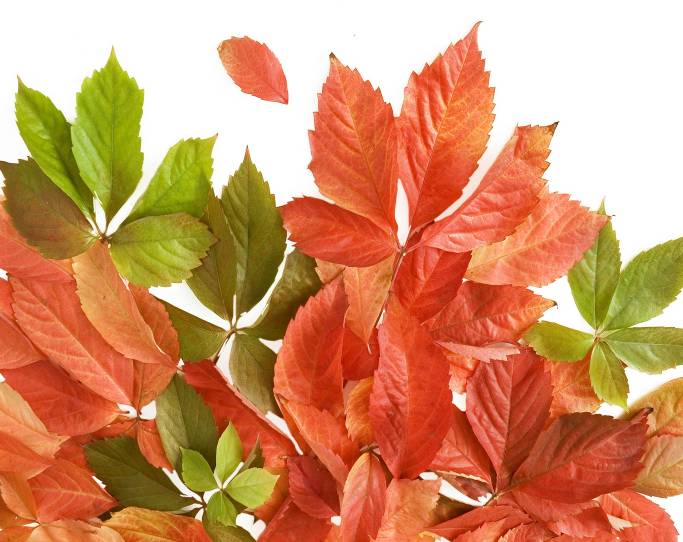 Воспитатель: Зырянова Светлана Петровна 1 квалификационная категорияп. Талакан2015ЗАДАЧИ:1. Обобщить знания детей о писателе С.Я.Маршаке и его произведениях.2. Развивать артистические способности.3. Воспитывать интерес к литературе, желание знакомиться с творчествомС. Я. Маршака.ОБОРУДОВАНИЕ: портрет С.Я.Маршака, книги и иллюстрации к его произведениям, атрибуты костюмов почтальона, пожарного, Рассеянного.Игрушка кошки.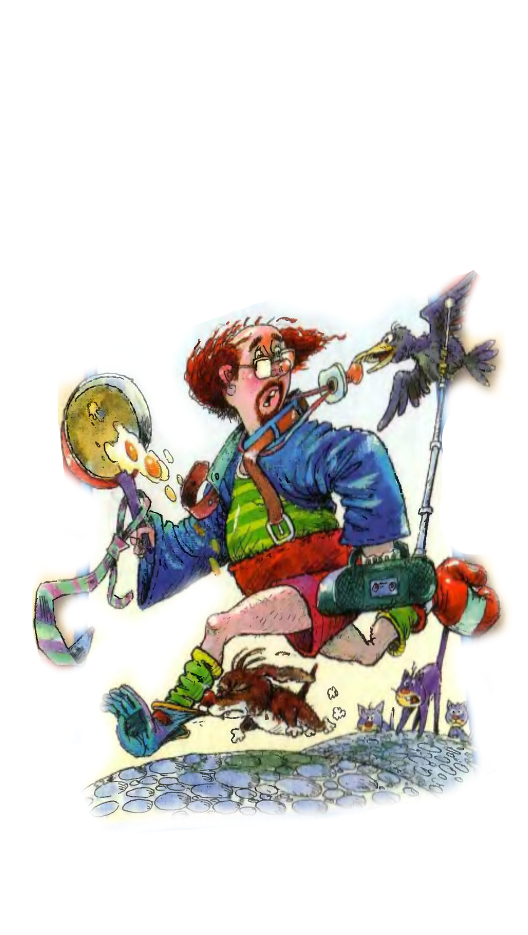 ПРЕДВАРИТЕЛЬНАЯ РАБОТА:Выставка книг С. Я. Маршака.Чтение детям произведений: «Почта», «Вот какой Рассеянный», «Пожар», «Кошкин дом» и др.Разучивание наизусть отрывков из произведений С. Я, Маршака.УКРАШЕНИЕ ЗАЛА: На центральной стене поместить портрет С.Я.Маршака. Стены украсить изображениями литературных героев.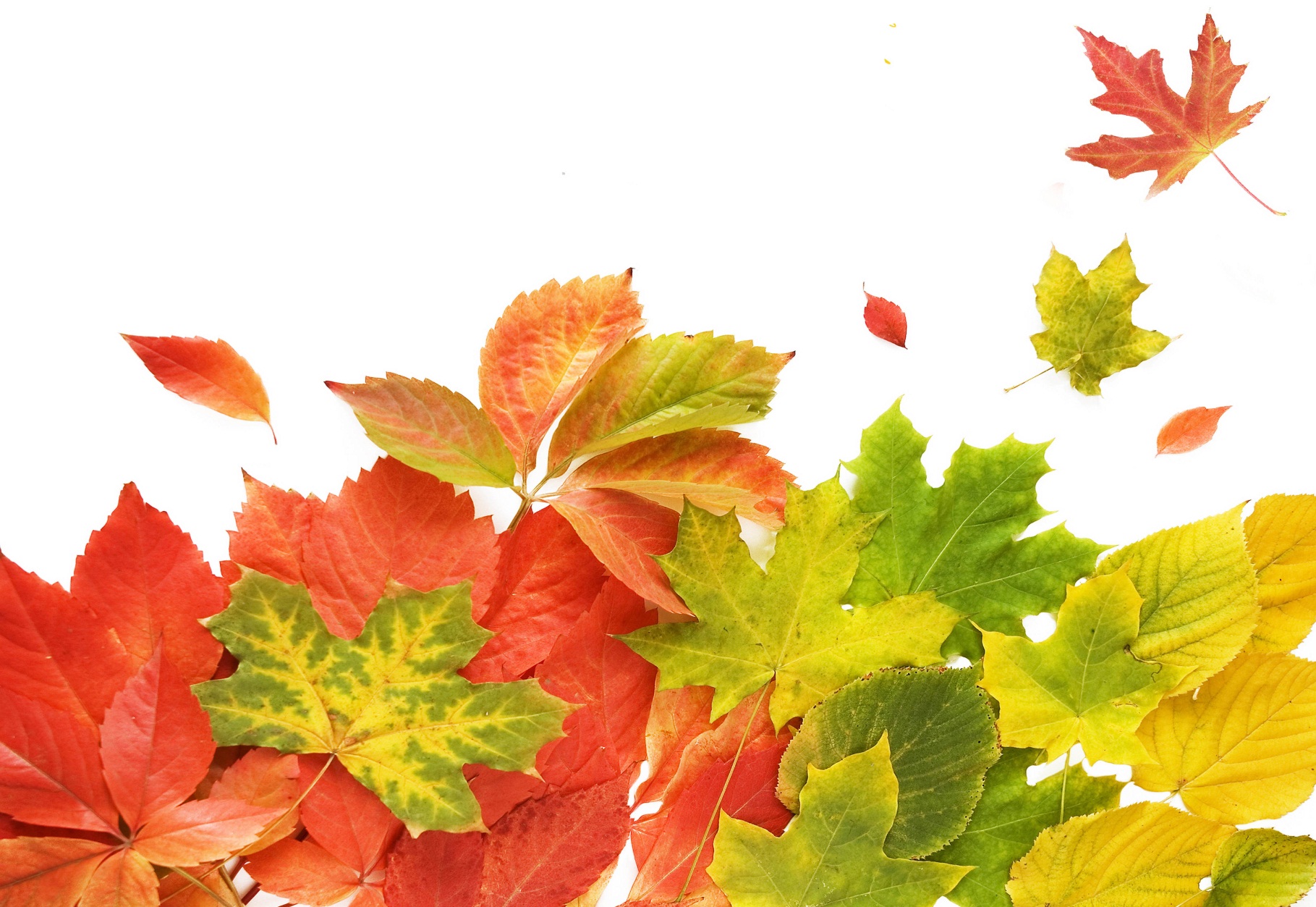 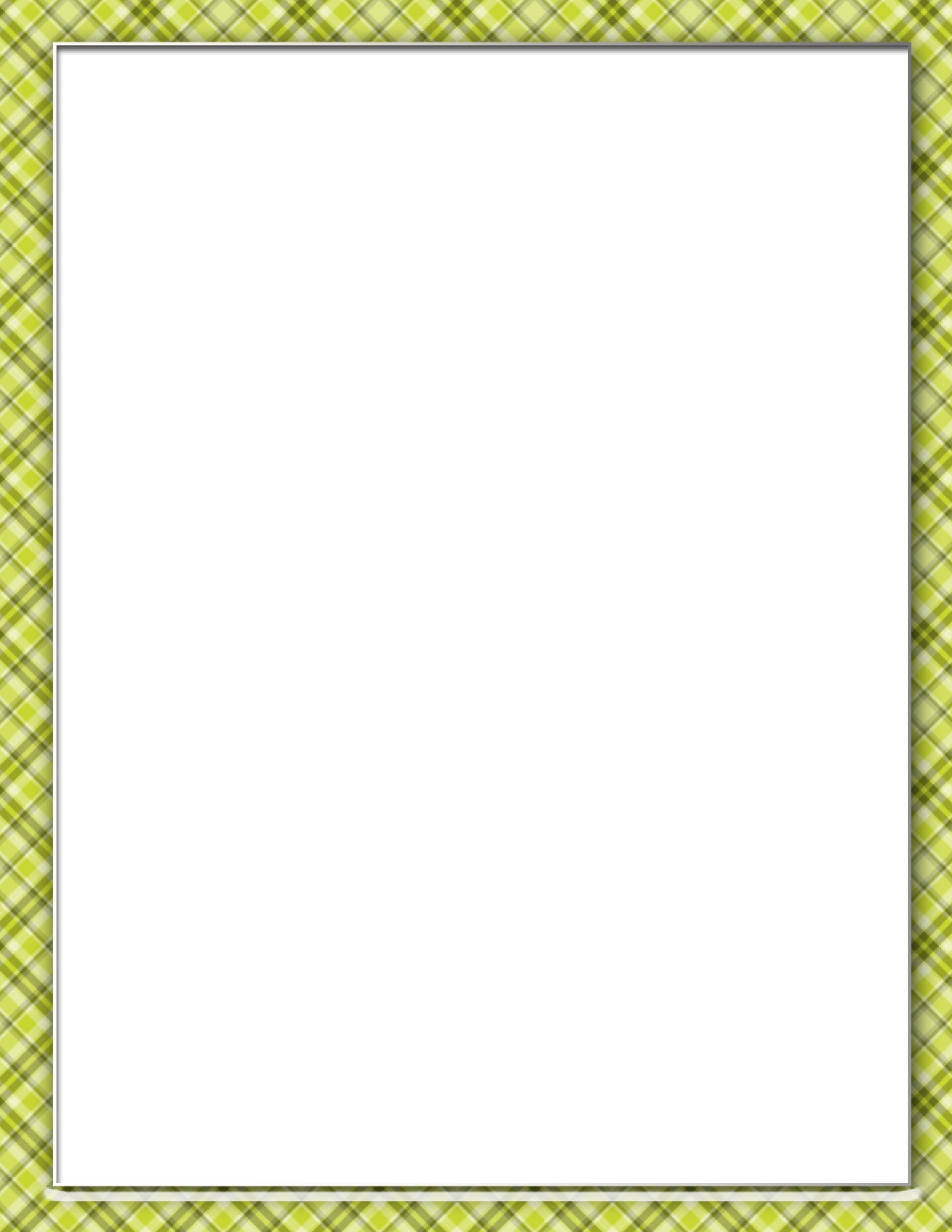 ХОД УТРЕННИКА.Ведущий:		 Дорогие ребята! Сегодня у нас большой праздник. Вас ждут интересные встречи с героями книг С.Я.Маршака, которых вы знаете и очень любите. Интересно, какие герои придут к нам в гости?Кто стучится в дверь ко мнеС толстой сумкой на ремне,С цифрой 5 на медной бляшке,В синей форменной фуражке?(Раздается стук в дверь, входит почтальон.)Ведущий: Это он, это он… кто, ребята?							Дети: Ленинградский почтальон.Почтальон: Здравствуйте дети! А откуда вы меня знаете?				Ведущий: Вы пришли к нам из книжки С.Я.Маршака.Почтальон: Правильно. А ребята знают, как называется эта книга?		Дети: «Почта»											Почтальон: А у меня для вас посылка есть.						В-й: Интересно, что в ней?									Почтальон: А вот отгадайте! Не дерево, а с листочками, не рубашка,		асшита, не человек, а рассказывает.Что это?(Если дети затрудняются, почтальон показывает им книгу.)Получите посылку.В-й: Спасибо тебе, почтальон. У нас праздник, и эта посылка лучший подарок для ребят. Оставайся у нас на празднике, будем вместе веселиться.Почтальон: Большое спасибо, с удовольствием  останусь.В-й: Какая большая, красивая книга!Сейчас узнаем, кто в ней живет.(Открывает первую страницу)					Жил человек рассеянныйНа улице Бассейной.Сел он утром на кроватьСтал рубашку надевать,В рукава просунул руки-Оказалось, это брюкиВот какой рассеянныйС улицы Бассейной.Дети, из какой книги эти стихи?							Ответы детей.										В-й: Ребята, кто написал про Рассеянного?Ответы детей.										(Стук в дверь, вбегает Рассеянный. Пальто застегнуто не на те пуговицы, на руках носки, на голове сковорода. Он удивленно оглядывается,и, обращаясь К детям, спрашивает:										Это что за остановка,Бологое иль Поповка?(Подходит к ведущему и дергает его за рукав)						ГлубокоуважаемыйВагоноуважаемый!Во что бы то ни сталоМне надо выходить,Нельзя ли у трамваяВокзал остановить?(Опять оглядывается и испуганно восклицает)					Ой, да это же не моя остановка, я опять попал не туда!			(пытается уйти)										В-й: Как раз вы попали туда, куда надо. Вы ведь из книги С.Я.Маршака «Вот какой рассеянный»								Рассеянный: Нет, вы ошибаетесь, я из книжки Чуковского «Мойдодыр»В-й: Дети, вы только послушайте, что  говорит 	Рассеянный. Разве он из книжки «Мойдодыр»?Дети: Нет.											В-й: Ну что ты, Рассеянный! Ты опять все перепутал. Дети, скажите Рассеянному, кто о нем написал?					Дети: Маршак.										Рассеянный: (огорченно) Вы уж меня простите, ребята. Я всегда все говорю и думаю наоборот.							В-й: Оставайся у нас на празднике.							Рассеянный: Останусь, так и быть! Этот трамвай мне как раз подойдет, может до нужной остановки доеду, а заодно и повеселюсь. И пассажиры здесь веселые(показывает на детей).И вагоноуважаемый, хороший, (показывает на ведущего), до вокзала довезет. А билет у меня в кармане, вот он (достает не глядя, носовой платок, прячет в карман)				ИГРА «Принести фрукты для компота а овощи для борща»			В-й: (смеясь) Ну, что ж, Рассеянный, садись, поехали!(открывает вторую страницу) читает:								На площади базарнойНа каланче пожарнойКруглые сутки		Дозорный у будки	Поглядывал вокруг-	На север,			На юг,			На запад,			На восток,-			Не виден ли дымок?	В-й: Дети, из какой книги эти стихи?						Дети: Из книг и «Пожар»								В-й: Здесь даже картинка есть.(показывает детям). Хотите встретиться с Кузьмой- пожарным?								Дети: Да!											В-й: Он придет только тогда, когда кто-нибудь прочитает стихи из книги «Пожар». Дети читают стихи.						Вбегает Кузьма.									Кузьма: Я слыхал меня тут звали,Про меня стихи читалиБез оглядки к вам бежал,Думал я, что здесь пожар.В-й: Успокойся, друг КузьмаНе горят нигде домаЗнают дети, как не знатьЧто с огнем нельзя играть!Кузьма: Правильно, молодцы! Тише, тише, кто-то плачет.			(Открывается дверь.) Ой, дети, да это же кошка. Кузьма вносит кошку, что ты плачешь, успокойся.(Утирает ей слезы.) Дети, а я догадываюсь, из какой  книжки пришла эта кошка.			Здесь теперь про чей-то домРазговор мы заведем…В нем богатая хозяйкаПрипеваючи жилаНо беда пришла нежданноЭтот дом сгорел дотла!В-й: Чей этот дом?							Дети: Кошкин дом.								Кузьма: Видите, дети, до чего доводит игра с огнем? Вы помните какой у кошки был красивый дом, большой, светлый: «Ставеньки - резные, окна - расписные».А теперь у нее нет дома. Но ты не плачь, кошка, что тебе негде жить. Оставайся у ребят в детском саду, они тебя не обидят.		Да, мы оставим кошку в детском саду и будем с ней играть. А сейчас дети прочитают отрывки из стихотворений С.Я.Маршака.	(Дети читают стихи)									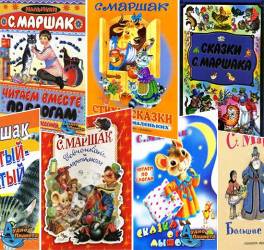 Герои дарят детям книги С.Я Маршака.					